    Unscramble This…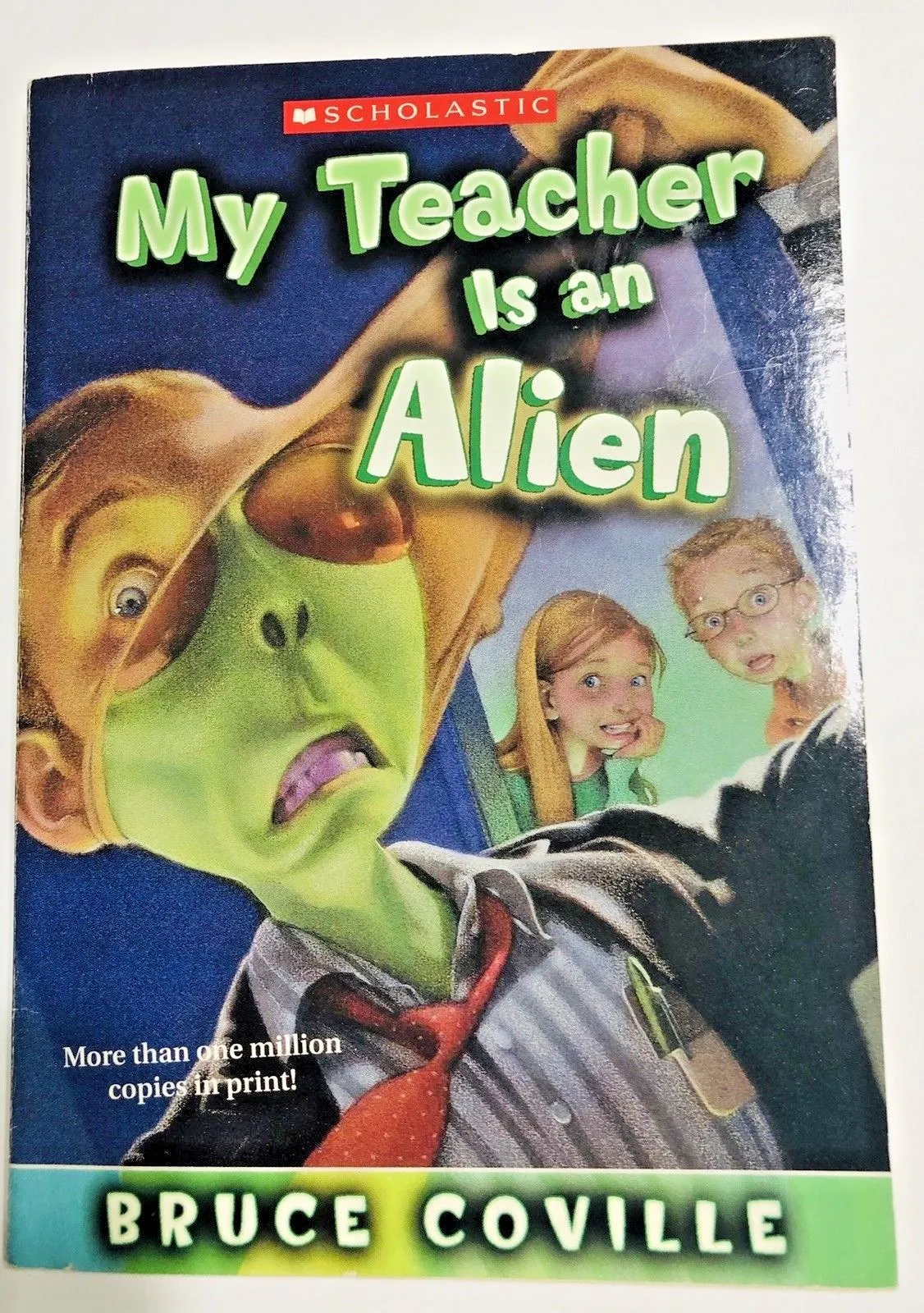 1.   She asked me what time the next train will come.(     彼女は私に次の電車は何時に来るのかと尋ねました。     )2.  The teacher told me what she did during the holidays.(   先生は私たちに休暇中に何をしていたか話してくれました。 )3.  My sister asked me where we can buy a delicious cake.(   妹は私においしいケーキがどこで買えるか尋ねました。     )4.  My friends told me when the party will start.(    友達は私にパーティーがいつ始まるか教えてくれました。  )5.  Elly asked me how my father gets to work every day.(   エリーは、父が毎日どのようにして仕事に行くのか私に尋ねました。 )6.  Mr. Suzuki asked me how long the drive to Tokyo takes.(   鈴木さんは私に東京まで車でどれくらい時間がかかるかと尋ねました。)7.  The man told me where the bus station was.(   その男は私にバス停がどこにあるか教えてくれた。          )8.  The students told me which teacher was an alien.(   生徒たちはどの先生が宇宙人なのか私に言いました。        )____________________________________________________________ train will come / She asked / the next / me / what time____________________________________________________________ the holidays / told me / during / The teacher / what she did____________________________________________________________ a delicious cake / can buy / asked me / My sister / where we____________________________________________________________ told me / will start / My friends / when the party____________________________________________________________ me how / to work every day / Elly asked / my father gets ____________________________________________________________ the drive to / Mr. Suzuki / how long / Tokyo takes / asked me____________________________________________________________ told me / The man / bus station was / where the____________________________________________________________ an alien / teacher was / told me which / The students ____________________________________________________________